Dear Referrer, Please complete all fields below and return completed form to Millennium Support as soon as possible. Thank you for taking the time to complete the referral form. If you have any further questions,  please do not hesitate to contact Millennium Support.Kind Regards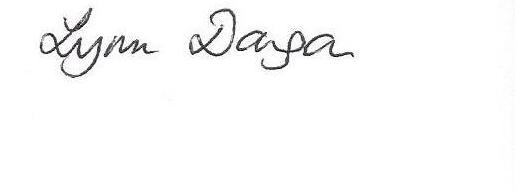 Lynn Dougan- Chief Operating OfficerQuestion Admin use only Date referral made:Contact details of referrer:Have you made tel. enquiry previously?Yes/ No If Yes, please state date referral made and to who you spoke with.Have you received the referral process?Yes/ NoInitials of the personCurrent address/ location:Legal status:Age: Key contact within current provider: Diagnosis and brief summary of needs: Type of Service Design Required:Please send as much information as possible from list below in order for us to begin our assessment:Risk assessmentsRisk management plans Support plans Peron Centred PlansSafe Me relapse prevention plansCTR action planDecision support tool MDT assessments and diagnostic reportsCurrent CPA report Tribunal or DoLS reports Previous relevant chronology Relevant previous incident reports Indicate timescale for assessment and costings to be receivedExpected date of service start 